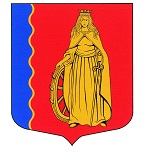 МУНИЦИПАЛЬНОЕ ОБРАЗОВАНИЕ«МУРИНСКОЕ ГОРОДСКОЕ ПОСЕЛЕНИЕ»ВСЕВОЛОЖСКОГО МУНИЦИПАЛЬНОГО РАЙОНАЛЕНИНГРАДСКОЙ ОБЛАСТИАДМИНИСТРАЦИЯПОСТАНОВЛЕНИЕ28.04.2022                                                                                                           №   112г. МуриноОб утверждении Положения о проведении конкурсов среди субъектов малого и среднего предпринимательства на территории муниципального образования «Муринское городское поселение» Всеволожского муниципального района Ленинградской области В соответствии Федеральными законами от 06.10.2003 №131-ФЗ «Об общих принципах организации местного самоуправления в Российской Федерации», от 24.07.2007 № 209-ФЗ «О развитии малого и среднего предпринимательства в Российской Федерации, администрация муниципального образования «Муринское городское поселение» Всеволожского муниципального района Ленинградской областиПОСТАНОВЛЯЕТ:1. Утвердить прилагаемое Положение о проведении конкурсов среди субъектов малого и среднего предпринимательства на территории муниципального образования «Муринское городское поселение» Всеволожского муниципального района Ленинградской области.2. Опубликовать настоящее постановление в газете «Муринская панорама» и на официальном сайте муниципального образования в информационно-телекоммуникационной сети «Интернет».3. Настоящее постановление вступает в силу со дня его подписания.4. Контроль за исполнением настоящего постановления возложить на заместителя главы администрации Лёвину Г.В.Глава администрации    					 	                      А.Ю. БеловУтвержденопостановлением главы администрации муниципального образования «Муринское городское поселение» Всеволожского муниципального района Ленинградской областиот 28.04.2022 г. № 112ПОЛОЖЕНИЕо проведении конкурса среди субъектов малого и среднего предпринимательства на территории муниципального образования «Муринское городское поселение» Всеволожского муниципального района Ленинградской области1. Общие положения1.1. Настоящее Положение о проведении конкурса среди субъектов малого и среднего предпринимательства на территории муниципального образования «Муринское городское поселение» Всеволожского муниципального района Ленинградской области (далее - Положение) разработано на основании Федерального закона от 24.07.2007 № 209-ФЗ «О развитии малого и среднего предпринимательства в Российской Федерации» (далее – Федеральный закон № 209-ФЗ).1.2. Настоящее Положение определяет порядок организации и проведения конкурса среди субъектов малого и среднего предпринимательства осуществляющих предпринимательскую деятельность на территории муниципального образование «Муринское городское поселение» Всеволожского муниципального района Ленинградской области (далее – конкурс), работу конкурсной комиссии, критерии, используемые при подведении итогов и награждение.2. Основные понятияВ настоящем Положении применяются следующие основные понятия:субъекты малого и среднего предпринимательства – хозяйствующие субъекты (юридические лица и индивидуальные предприниматели), отнесенные в соответствии с условиями, установленными Федеральным законом № 209-ФЗ, к малым предприятиям, в том числе к микропредприятиям, и средним предприятиям, сведения о которых внесены в единый реестр субъектов малого и среднего предпринимательства (далее – субъект МСП);конкурс – процедура определения лучшего субъекта МСП по заявленным номинациям;конкурсная комиссия – орган, уполномоченный подводить итоги и определять победителей конкурса.3. Цели и задачи конкурса3.1. Конкурс проводится с целью развития предпринимательской инициативы и повышения общественной значимости предпринимательской деятельности, выявления и поощрения лучших руководителей предприятий (организаций) муниципального образования «Муринское городское поселение» Всеволожского муниципального района Ленинградской области, добившихся значительных успехов в своей деятельности.3.2. Конкурс направлен на решение следующих задач:	обеспечение стимулирования и поддержки предпринимательской активности населения на территории муниципального образования «Муринское городское поселение» Всеволожского муниципального района Ленинградской области (далее – муниципальное образование);	совершенствование механизмов поддержки и развития малого и среднего предпринимательства.4. Условия и порядок проведения конкурса4.1. Организатором конкурса является отдел экономики, управления муниципальным имуществом, предпринимательства и потребительского рынка (далее – организатор конкурса).4.2. Конкурс проводится среди субъектов МСП, зарегистрированных в Межрайонной инспекция Федеральной налоговой службы № 2 по Ленинградской области и ведущих хозяйственную деятельность на территории муниципального образования, осуществляющих предпринимательскую деятельность не менее двух лет со дня регистрации внезависимости от сферы деятельности (далее – участники конкурса).4.3. Сроки проведения конкурса определяются в соответствии с планом проведения конкурсов среди субъектов МСП, утвержденным распоряжением главы администрации муниципального образования «Муринское городское поселение» Всеволожского муниципального района Ленинградской области (далее – план проведения конкурса).4.4. Конкурс проводится по итогам деятельности предыдущего финансового года.4.5. Конкурс проводится с присуждением одного призового места по номинациям:«Лучший предприниматель муниципального образования» - за показатели экономического роста в сфере розничной торговли, общественного питания, бытового обслуживания, оказание качественных услуг, социальную ответственность;«Успешный старт» – для начинающих предпринимателей, добившихся значительных результатов деятельности в период становления бизнеса (в течение двух лет); «Стабильный бизнес» – присуждается участнику конкурса за многолетнюю успешную хозяйственную деятельность, опыт работы, формирование и развитие коллектива высококвалифицированных специалистов (выдвигаются субъекты МСП, функционирующие более 5 лет);Номинации конкурса определяются конкурсной комиссией. Решение конкурсной комиссии оформляется протоколом.4.6. Порядок подачи заявления на участие в конкурсе:Для участия в конкурсе участники конкурса подают организатору конкурса                 в установленный срок заявление, согласно Приложению № 1 к настоящему Положению.К заявлению прилагаются следующие документы:копия документа, удостоверяющая личность участника конкурса;справка о численности наемных работников на дату подачи заявления на участие в конкурсе; справка об отсутствии просроченной задолженности перед работниками по заработной плате, заверенная субъектом МСП и главным бухгалтером; копии документов, подтверждающих участие в благотворительных, спонсорских программах, мероприятиях социальной направленности (при наличии);копии дипломов, свидетельств, грамот и иных документов, подтверждающих участие в различных выставках, конкурсах, ярмарках и других подобных мероприятиях (при наличии); копии документов, подтверждающие достигнутый ими коммерческий успех.Копии документов представляются вместе с оригиналами. В случае отсутствия оригиналов, документы, представляемые в копиях, заверяются в установленном законодательством Российской Федерации порядке.По усмотрению участника конкурса заявление на участие в конкурсе может быть направлено по почте в адрес организатора конкурса, или по электронной почте: kan-murino@yandex.ru. По истечению 10 календарных дней со дня регистрации поступившего заявления в адрес организатора конкурса по почте или по электронной почте, участнику конкурса необходимо обратиться к организатору конкурса и представить необходимые документы в соответствии с подпунктом 4.6 раздела 4 настоящего Положения для участия в конкурсе.Организаторы конкурса запрашивают следующие документы: справку из Межрайонной инспекция Федеральной налоговой службы № 2 по Ленинградской области о состоянии расчетов по налогам, сборам, пениям   и штрафам на последнюю отчетную дату.4.7. Документы, поступившие по истечении срока, установленного планом проведения конкурса, или представленные не в полном объеме, конкурсной комиссией не рассматриваются.4.8. Участник конкурса несет ответственность за предоставление заведомо ложных сведений. При выявлении факта подачи ложных сведений участник конкурса отстраняется от участия в конкурсе.4.9. Вся информация об участниках конкурса является конфиденциальной и не может быть использована конкурсной комиссией для иных целей, кроме конкурсной оценки участника, без его письменного согласия.4.10. Конкурс является открытым и проводится по предварительно поданным заявкам. Участие в конкурсе -  бесплатно.4.11. Конкурс по номинации считается состоявшимся, если подано не менее двух заявок.4.12. Финансирование расходов, связанных с организацией и проведением конкурса, осуществляется через отдел финансового управления администрации муниципального образования за счет средств бюджета муниципального образования в соответствии с постановлением главы администрации от 12 ноября 2021 г. № 288 «Об утверждении муниципальной программы «Стимулирование экономической активности на территории муниципального образования «Муринское городское поселение» Всеволожского муниципального района Ленинградской области на 2021 – 2023 гг.»» в пределах сумм, предусмотренных в текущем году на эти цели.5. Основные функции организатора конкурса	5.1. Организатор конкурса публикует информационное сообщение об объявлении конкурса в газете «Муринская панорама» и на официальном сайте муниципального образования в информационно-телекоммуникационной сети «Интернет».5.2. Информационное сообщение о конкурсе должно содержать следующие сведения:наименование и адрес организаторов конкурса;наименование вида и предмета конкурса;срок проведения и условия конкурса;порядок и критерии оценки конкурсных материалов;порядок и срок предоставления заявок на участие в конкурсе;порядок и сроки объявления результатов конкурса;размер и форма награды.5.3. Организатор конкурса осуществляет прием, регистрацию и хранение представленных в соответствии с подпунктом 4.6 раздела 4 настоящего Положения документов на участие в конкурсе.5.4. Проверяет полученные от участников конкурса документы на соответствие требованиям настоящего Положения.5.5. Организует проведение заседаний конкурсной комиссии по конкурсному отбору субъектов МСП и документально оформляет итоги конкурса. 5.6. Организует церемонию награждения победителей конкурса.6. Требования к участникам конкурса6.1. К участию в конкурсе допускаются субъекты МСП, соответствующие следующим условиям:зарегистрированные и осуществляющие свою деятельность в установленном законодательством Российской Федерации порядке на территории муниципального образования;не находящиеся в стадии ликвидации, реорганизации или проведения процедур банкротства, предусмотренных законодательством Российской Федерации;неприостановление деятельности на день рассмотрения заявления;обеспечивающие выплату работникам (сотрудникам) минимального размера оплаты труда, установленную по Ленинградской области;отсутствие кредиторской задолженности по начисленным выплатам перед работниками (сотрудниками) предприятия;не имеющие задолженности по налоговым платежам в бюджеты всех уровней Ленинградской области.6.2. Не допускаются к участию в конкурсе следующие субъекты МСП:несоответствующие одному и более требованиям, установленным в пункте 6.1 раздела 6 настоящего Положения;не предоставившие полный пакет документов, определенный в пункте 4.6 раздела 4 настоящего Положения.6.3. В конкурсе не могут принимать участие субъекты МСП, являющиеся членами комиссии по проведению конкурса.6.4. Конкурсная комиссия вправе отстранить участника конкурса от участия в конкурсе на любом этапе его проведения в следующих случаях:в случае обнаружения недостоверности сведений, содержащихся в документах, представленных участником конкурса;в случае установления признаков банкротства или факта проведения в отношении участника – субъекта МСП процедуры ликвидации;в случае установления факта приостановления деятельности участника конкурса – субъекта МСП в порядке, предусмотренном Кодексом Российской Федерации об административных правонарушениях.7. Конкурсная комиссия7.1. Состав конкурсной комиссии утверждается распоряжением главы администрации муниципального образования «Муринское городское поселение» Всеволожского муниципального района Ленинградской области (далее – Глава администрации). 7.2. Комиссия состоит из председателя конкурсной комиссии, заместителя председателя конкурсной комиссии, секретаря конкурсной комиссии и членов конкурсной комиссии. 7.3. В состав конкурсной комиссии входят представители администрации муниципального образования, руководители торговых предприятий, предприятий общественного питания и бытового обслуживания, зарегистрированные и осуществляющие свою деятельность на территории муниципального образования.7.4. Конкурсную комиссию возглавляет председатель конкурсной комиссии, который:руководит ее деятельностью;принимает решения по процедурным вопросам;подписывает протоколы заседания конкурсной комиссии;осуществляет общий контроль за реализацией принятых решений. В отсутствие председателя конкурсной комиссии заседание ведет заместитель председателя конкурсной комиссии.  Секретарь конкурсной комиссии осуществляет организацию заседаний комиссии, а именно: по согласованию с председателем определяет место, дату            и время проведения заседаний, извещает членов конкурсной комиссии                          о предстоящем заседании, доводит до членов конкурсной комиссии материалы, необходимые для проведения заседания и не участвует в голосовании.   Члены конкурсной комиссии участвуют в ее заседаниях лично.7.5. На конкурсную комиссию возлагаются следующие функции:рассмотрение документов участников конкурса;подведение итогов и определение победителей конкурса.7.6. Заседание конкурсной комиссии является правомочным, если на нем присутствует не менее половины от установленного числа членов конкурсной комиссии.7.7. При необходимости комиссия имеет право запрашивать у участников конкурса дополнительную информацию для достоверной и объективной оценки показателей экономической и бюджетной эффективности.7.8. Решения конкурсной комиссии принимаются открытым голосованием, большинством голосов от общего числа членов конкурсной комиссии, присутствующих на заседании.7.9. Решение конкурсной комиссии оформляется протоколом, который подписывается всеми присутствующими членами конкурсной комиссии.8. Критерии оценки, порядок подведения итогов конкурса и награждение победителей8.1. Оценка деятельности участников конкурса осуществляется членами конкурсной комиссии в соответствии с основными критериями, отражающими экономическую и бюджетную эффективность, социальную ответственность бизнеса:рост объема выручки от реализации товаров, работ, услуг;рост среднемесячной заработной платы работников;количество созданных новых рабочих мест;социальная значимость;деловая активность.8.2. Конкурсная комиссия определяет победителя в течение  15 календарных дней со дня окончания приема заявлений.8.3. По каждому критерию, указанному в пункте 8.1 раздела 8 настоящего Положения, оценивается место участника конкурса по пятибальной шкале, начиная с лучшего значения (5 баллов) и заканчивая худшим значением (0 баллов) с занесением данных в оценочную ведомость определения победителей конкурса в соответствии с Приложением № 2 к настоящему Положению. Количество баллов суммируется по всем критериям. Победителем признается участник, набравший наибольшее количество баллов по всем критериям конкурсного отбора согласно сводной оценочной ведомости определения победителей конкурса в соответствии с Приложением № 3 к настоящему Положению.8.4. Победителю конкурса вручается памятный приз и почетная грамота администрации, участникам конкурса – благодарственные письма.8.5. Информация о победителях конкурса публикуется в газете «Муринская панорама» и на официальном сайте муниципального образования в информационно-телекоммуникационной сети Интернет.8.6. Победители конкурса получают право использовать в своей документации и рекламных материалах звание победителя конкурса в номинации.9. Контроль за соблюдением требований настоящего ПоложенияКонтроль за соблюдением требований настоящего Положения осуществляет отдел экономики, управления муниципальным имуществом, предпринимательства и потребительского рынка.__________Приложение № 1к Положениюо проведении конкурса среди субъектов малого и среднего предпринимательства на территории муниципального образования «Муринское городское поселение» Всеволожского муниципального района Ленинградской области          (в номинация)от_________________________________________________________Ф.И.О. индивидуального предпринимателя полное наименование или организационно-правовая форма юридического лица)документ, удостоверяющий личность: ___________________________                                                                 (наименование документа)серия__________________ номер________________________________кем выдан ___________________________________________________дата выдачи _________________________________________________адрес регистрации:____________________________________________адрес фактического проживания_________________________________ОГРН ИП (ОГРНЮЛ) _________________________________________ИНН________________________________________________________свидетельство о внесении записи в ЕГРИП (ЕГРЮЛ):серия__________________ номер________________________________основной вид деятельности (ОКВЭД) ____________________________юридический адрес:___________________________________________фактический адрес:____________________________________________телефон _____________________________________________________Е-mail_______________________________________________________представитель _______________________________________________(Ф.И.О. представителя организации или индивидуального предпринимателя)документ, подтверждающий полномочия представителя: ____________________________________________________________                                          (наименование документа)серия_________________ номер________________________________кем выдан___________________________________________________дата выдачи_________________________________________________ЗАЯВЛЕНИЕПрошу принять настоящее заявление на участие в конкурсе среди субъектов малого и среднего предпринимательства в номинации _______________________________________________________________________________________________________________________ .Информация для участия в конкурсеЭкономические показатели:Социальные показатели:Деловая активность:Достоверность представленных сведений гарантирую. Даю согласие на опубликование информации о себе в средствах массовой информацииУведомлен о том, что участник конкурса, предоставивший недостоверные данные, отклоняется от участия в конкурсе.Приложения: на _____листах.копия документа, удостоверяющая личность;копия свидетельства о государственной регистрации физического лица в качестве индивидуального предпринимателя или копия свидетельства о включении в единый государственный реестр юридических лиц;копия выписки из Единого государственного реестра индивидуальных предпринимателей или копия выписки из Единого государственного реестра юридических лиц;справка о численности работников на дату подачи заявления на участие в конкурсе; справка об отсутствии просроченной задолженности перед работниками по заработной плате, заверенная СМСП и главным бухгалтером; копии документов, подтверждающих участие в благотворительных, спонсорских программах, мероприятиях социальной направленности (при наличии);копии дипломов, свидетельств, грамот и иных документов, подтверждающих участие в различных выставках, конкурсах, ярмарках и других подобных мероприятиях (при наличии). Руководитель (индивидуальный предприниматель): ___________________     ________________________Приложение № 2к Положению о проведении конкурса среди субъектов малого и среднего предпринимательства на территории муниципального образования «Муринское городское поселение» Всеволожского муниципального района Ленинградской области_______________________________________________________________________________ (Ф.И.О. индивидуального предпринимателя или организационно-правовая форма юридического лица)* Примечание:Темп прироста (Тпр.) рассчитывается по формуле:Т пр =((П ог – П пг)/П пг)*100, гдеП ог  – показатели отчетного года;П пг – показатели предыдущего года.Приложение № 3к Положению о проведении конкурса среди субъектов малого и среднего предпринимательства на территории муниципального образования «Муринское городское поселение» Всеволожского муниципального района Ленинградской областиЗаявлениена участие в конкурсе среди субъектов малого и среднего предпринимательства _______________________________________________ПоказателиЕд. изм.Отчетный периодПредыдущий отчетный периодРост объема выручки от реализации товаров, работ, услугРост среднемесячной заработной платы работниковКоличество созданных новых рабочих местНаименование показателейПримечаниеУчастие в социальных программах, благотворительной деятельности (указать в примечании наименование мероприятий, объем финансирования, виды адресной помощи и др.                                с приложением копий отзывов)да/нетНаличие коллективного договора (с приложением копий)имеются/не имеютсяНаличие наград и поощрений с приложением копийимеются/не имеются (указать вид награды и причину)Обучение работников с указанием тем и сроков проведения (указать в примечании)проводится/не проводитсяСоздание рабочих мест для инвалидов и несовершеннолетнихда/нетСоциальные дополнительные гарантии работникам с указанием видов, сверхустановленных действующим законодательством (указать в примечании)имеются/не имеютсяНаименование показателейПримечаниеУчастие в различных выставках, конкурсах, ярмарках, других подобных материалах (предоставление дипломов, свидетельств, грамот и иных документов, подтверждающих участие в выставках, конкурсах, ярмарках и др. подобных материалов).Публикация в прессе (с приложением копий)Форма оценочной ведомости определения победителей конкурсав номинации ____________________________ Наименование критериевКритерииОценочный баллЭкономические показателиЭкономические показателиЭкономические показателиТемп прироста объема выручки от реализации товаров, работ, услуг*Прирост отрицателен или равен 0%0Темп прироста объема выручки от реализации товаров, работ, услуг*Прирост от 0,1% до 5%1Темп прироста объема выручки от реализации товаров, работ, услуг*Прирост от 5,1% до 10%2Темп прироста объема выручки от реализации товаров, работ, услуг*Прирост от 10,1% до 15%3Темп прироста объема выручки от реализации товаров, работ, услуг*Прирост от 15,1% до 20%4Темп прироста объема выручки от реализации товаров, работ, услуг*Прирост свыше 20 %5Темп прироста среднемесячной заработной платы работников *Прирост отрицателен или равен 0%0Темп прироста среднемесячной заработной платы работников *Прирост от 0,1% до 5%1Темп прироста среднемесячной заработной платы работников *Прирост от 5,1% до 10%2Темп прироста среднемесячной заработной платы работников *Прирост от 10,1% до 15%3Темп прироста среднемесячной заработной платы работников *Прирост от 15,1% до 20%4Темп прироста среднемесячной заработной платы работников *Прирост свыше 20 %5Количество созданных новых рабочих местУвеличение численности сотрудников отсутствует0Количество созданных новых рабочих местСоздание 1-2 новых рабочих мест1Количество созданных новых рабочих местСоздание 3-4 новых рабочих мест2Количество созданных новых рабочих местСоздание 5-7 новых рабочих мест3Количество созданных новых рабочих местСоздание 8-10 новых рабочих мест4Количество созданных новых рабочих местСоздание более 10 новых рабочих мест5Социальная значимостьСоциальная значимостьСоциальная значимостьУчастие в социальных программах, благотворительной деятельностиПри предоставлении участником конкурса документов, подтверждающих участие в отчетном году в благотворительных, спонсорских программах, мероприятиях социальной направленности, ему присуждается по 1 баллу за каждое участие в указанных мероприятияхПри предоставлении участником конкурса документов, подтверждающих участие в отчетном году в благотворительных, спонсорских программах, мероприятиях социальной направленности, ему присуждается по 1 баллу за каждое участие в указанных мероприятияхНаименование критериевКритерииОценочный баллНаличие коллективного договоранет0Наличие коллективного договорада5Наличие наград и поощренийнет0Наличие наград и поощренийда5Создание рабочих мест для инвалидов и несовершеннолетнихнет0Создание рабочих мест для инвалидов и несовершеннолетнихда5Обучение работников нет0Обучение работников да5Социальные гарантии работниковнет0Социальные гарантии работниковда5Деловая активностьДеловая активностьДеловая активностьУчастие в различных выставках, конкурсах, ярмарках, других подобных мероприятияхПри предоставлении участником конкурса дипломов, свидетельств, грамот подтверждающих участие в выставках, конкурсах и ярмарках,  ему присуждается по 1 баллу за каждое участие в указанных мероприятияхПри предоставлении участником конкурса дипломов, свидетельств, грамот подтверждающих участие в выставках, конкурсах и ярмарках,  ему присуждается по 1 баллу за каждое участие в указанных мероприятияхПубликация в прессеПри предоставлении участником конкурса копий статей из газет, журналов и т. д. ему присуждается по 1 баллу за каждую статьюПри предоставлении участником конкурса копий статей из газет, журналов и т. д. ему присуждается по 1 баллу за каждую статьюФорма сводной ведомости оценки участников конкурса  в номинации __________________________________ № п/пУчастники конкурсаУчастники конкурсаИтоговые оценкиИтогобалловПризовое место№ п/пУчастники конкурсаУчастники конкурсаЧлены конкурсной комиссии (Ф.И.О.)ИтогобалловПризовое место№ п/пФ.И.О.ОбъектНоминация: «Лучший предприниматель муниципального образования»Номинация: «Лучший предприниматель муниципального образования»Номинация: «Лучший предприниматель муниципального образования»Номинация: «Лучший предприниматель муниципального образования»Номинация: «Лучший предприниматель муниципального образования»Номинация: «Лучший предприниматель муниципального образования»1.2.3.…Номинация: «Успешный старт»Номинация: «Успешный старт»Номинация: «Успешный старт»Номинация: «Успешный старт»Номинация: «Успешный старт»Номинация: «Успешный старт»1.2.3....Номинация: «Стабильный бизнес»Номинация: «Стабильный бизнес»Номинация: «Стабильный бизнес»Номинация: «Стабильный бизнес»Номинация: «Стабильный бизнес»Номинация: «Стабильный бизнес»1.2.3....